TONDEUSE SABO 47 A ECONOMY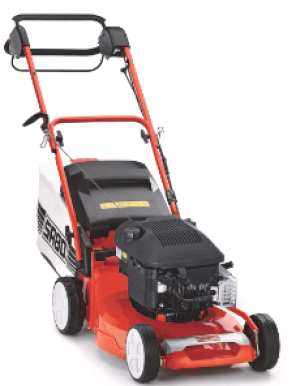 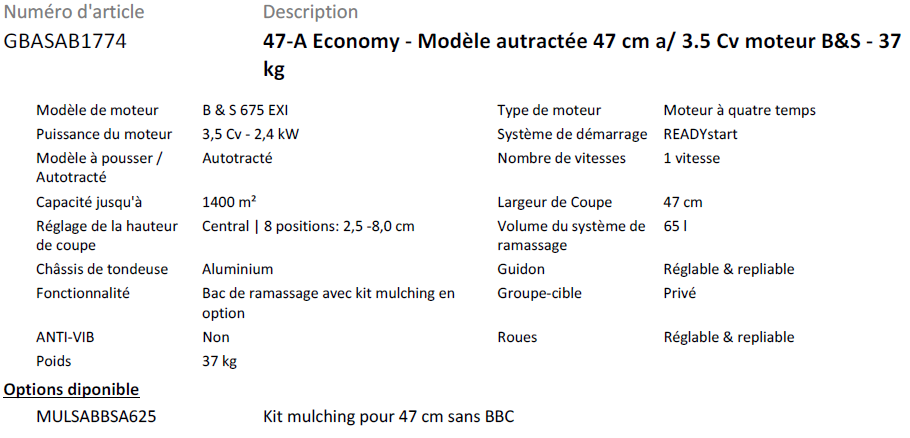 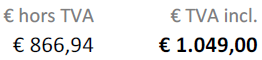 